Federal Communications Commission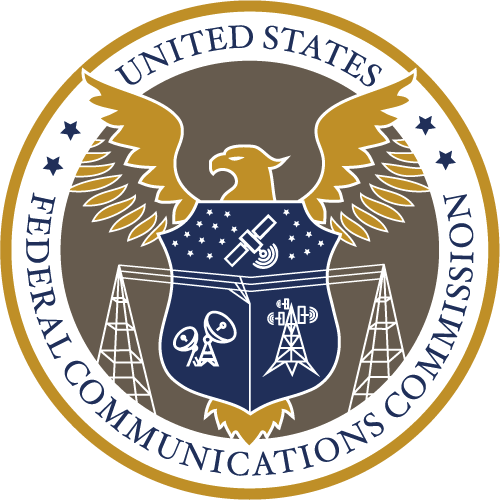 Section 504Programs & Activities Accessibility Handbook6th EditionTable of ContentsTable of Contents	2Introduction	3Section 504 Overview	3Access Philosophy	5FCC Points of Contact	6Best Practices	9Continuity of Operations (COOP)	9Security	10FCC Meetings	10FCC Events	12Responding to Requests	13Contracting and Acquisitions	13Fire Drills, Evacuations, and Emergencies	14Accessibility Statements	15Multimedia Access	16Online Meeting Platforms	17Physical Access	18Common Accommodations	19Sign Language Interpreting	20Tactile Sign Language Interpreting	22Protactile Interpreting	23CART	24Alternate Format Documents	25Translation/Transcription	26Automated Speech Recognition (ASR)	27Assistive Listening	27Telecommunications Relay Service	28Direct Video Calling	30Sighted Guide/SSP	31Oral Interpreters/Transliterators	31Cued Language Transliterators	32Appendix	33Tips for Working with Sign Language Interpreters	33Tips on Language Use	34Disability Statistics	36Disability Rights Laws	37Disability Access Symbols	40Other resources	40IntroductionSection 504 OverviewSection 504 of the Rehabilitation Act of 1973, as amended, prohibits federal agencies, and programs and activities receiving federal financial assistance, from discriminating against individuals with disabilities.The Rehabilitation Act is sometimes confused with the Americans with Disabilities Act (ADA) which was passed in 1990. While there are many parallels between the Rehabilitation Act and the ADA, there are some fundamental differences. Both laws are designed to prohibit discrimination against individuals with disabilities. Both share many of the same definitions and provisions. However, the Rehabilitation Act covers federal agencies and entities receiving federal funding, while the ADA applies to state and local governments, public accommodations, commercial facilities, transportation, telecommunications, and the U.S. Congress.   The 6th edition of the Federal Communications Commission Section 504 Programs & Activities Accessibility Handbook (“Section 504 Handbook”) continues to be a collection of guidelines, information, and procedures intended to help Commission personnel in their efforts to ensure that the FCC’s programs and activities are accessible to individuals with disabilities.While it is impossible to list all the aspects of the Commission’s work that may require reasonable accommodation for individuals with disabilities, consistent with the Commission’s strategic goal of promote diversity, equity, inclusion and accessibility, the following sections provide general guidance and reminders for Commission staff.  Further, with the Section 504 Handbook, the Commission demonstrates its commitment to promote accessibility and its continual efforts to ensure equitable and inclusive access for all FCC activities.Access PhilosophyThe starting point for providing access is courtesy and common sense. In order to ensure that all interested individuals with disabilities have access to the Commission’s programs and activities, we must first be alert to the access needs of people with disabilities. Once an accessibility issue is recognized, we can focus on providing an appropriate accommodation. However, in instances where Commission staff do not have a full awareness of accessibility needs or concerns, “unintended barriers,” which may prove challenging to identify and overcome, are raised.  As a result, in planning and conducting FCC programs and activities, Commission staff should remain mindful that people with disabilities are actual or potential participants; and, thus, accessibility issues should be proactively considered. To this end, remembering the following principles, when planning and implementing Commission activities and programs, can help ensure that access is available to all who want to participate.The Commission, its programs, and its activities MUST be accessible. This is mandated by statute and by FCC rules.  When meetings or events are scheduled, the event planner, or person calling the meeting, is responsible for ensuring accessibility. The Commission’s Section 504 Officer is available for consultation and can assist in determining accessibility needs.Individuals attending events or meetings who need reasonable accommodations must inform the meeting/event planner of their needs. It is the meeting/event planner’s obligation to announce events with sufficient lead time to give attendees an opportunity to ask for such accommodations.Individuals with disabilities are the best sources of information regarding the accommodations they will need. If you are unsure of what to do, ask the person with a disability about their preferences.Accommodations do not ensure accessibility. Hiring an access provider or supplying technology can only go so far to ensuring that people with disabilities have access. Flexibility is a critical factor in creating an inclusive environment. Sometimes the most important “accommodations” are simply adjustments to the way that a meeting is run or a process is carried out. FCC Points of ContactRequests for reasonable accommodations for individuals with disabilities (for FCC programs and activities) should immediately be forwarded to the Section 504 Officer, Gerard.Williams@fcc.gov, 202-418-1505 . Be sure to provide the requestor’s contact information (name, telephone number, and/or e-mail address) as well as a description of the specific accommodation requested. The Commission’s general point of contact for reasonable accommodation requests is:E-mail:	FCC504@fcc.gov  Phone:	202-418-0530Disability AccessGeneral Access and Section 504 IssuesSign language interpreters, CART, physical access, translation of sign language video into English, reasonable accommodations for people with disabilities, information about disabilities	Gerard WilliamsSection 504 OfficerConsumer and Governmental Affairs Bureau202-418-1505 Gerard.Williams@fcc.gov  Alternate FormatsBraille, large print, electronic files, audio formats, and transcription of documents submitted in accessible format to print.Terry PachecoAccessible Formats SpecialistConsumer and Governmental Affairs Bureau202-418-7512Terry.Pacheco@fcc.gov Section 501 IssuesWorkplace accommodations for FCC staff who have disabilities	Kenneth HerediaReasonable Accommodations CoordinatorOffice of Workplace Diversity202-418-7986Kenneth.Heredia@fcc.gov    
Section 508 IssuesAccess to electronic data, resources, and equipment	Rebecca LovleySection 508 Program ManagerOffice of Managing Director202-418-1957Rebecca.Lovley@fcc.gov  
Other Disability IssuesGerard WilliamsSection 504 OfficerConsumer and Governmental Affairs Bureau202-418-1505  Gerard.Williams@fcc.gov  
Other FCC ResourcesCommission Meeting Room, Live Streaming SupportCaptioning, Assistive Listening DevicesJeffrey RiordanAudio Visual ProductionOffice of Media Relations202-418-0460Jeffrey.Riordan@fcc.gov or CMRstaff@fcc.gov Audio Visual SupportOnline meeting platforms, conference room technology supportDwaine BenlossAudio Visual Team LeadOffice of the Managing Director202-418-2133Dwaine.benloss@fcc.gov or ITAVsupport@fcc.gov Security Issues	Mary MooreManager, Security Operations Center202-418-7884Mary.Moore@fcc.gov   (when sending e-mail, please cc: Raenell Plummer, Raenell.plummer@fcc.gov)
Health and SafetyEmergency and evacuation proceduresRichard BamigboyeSafety & Occupational Health Specialist202-418-2565Richard.bamigboye@fcc.govDisability Rights OfficeDisability access regulations under the FCC’s jurisdictional authoritySuzy Rosen SingletonChief, Disability Rights Office Consumer and Governmental Affairs Bureau 202-510-9446Suzanne.Singleton@fcc.gov  Best PracticesContinuity of Operations (COOP)The FCC’s Section 504 Program has the ability to operate on a remote basis, as needed, and can continue to support accommodations and logistical planning even while outside of FCC HQ. Remote participation presents both challenges and opportunities for people with disabilities participating in the programs and activities of FCC. For example, remote participation allows for people with disabilities to engage from the safety and comfort of an alternate location (e.g., their homes or offices, etc.), using their own assistive technology. This also reduces or removes some historic barriers to participation such as transportation, physical/architectural accessibility, and geographic distance. Further, the very nature of online meetings allows for end user customization and seamless deployment of different and differentiated accommodations on an individual basis. The Commission recognizes, however, that unfortunately, longstanding inequalities and accessibility challenges also manifest in remote environments. People with disabilities, by and large, are more likely to be unable to afford broadband internet.  The user customization lauded for access also can result in diverse and inconsistent connection methods and quality, which can be jarring (e.g. variable audio quality). Further, people whose disabilities prevent or limit use of technology and require in-person accommodation (e.g. DeafBlind individuals using protactile or tactile ASL) are more likely to be at risk of being left out of an entirely remote world.Accordingly, in planning and conducting FCC programs and activities, the agency will strive to maximize the accessibility advantages presented by remote participation while working to mitigate challenges and negotiating any conflicts that may arise.SecurityNotify the Security Operations Center if you expect visitors with disabilities. Advance notice allows the Operations Center to assign sufficient security staff to screen visitors. Security Officers can also prepare for alternate communication modes and assistive devices that may require special attention when going through security screening.Remind the Security Operations Center that some assistive devices such as cochlear implants (used to improve hearing) or metal rods to strengthen bones, are surgically implanted and cannot be taken off or detached, and may set off metal detectors. Be prepared to use courtesy and good judgment in dealing with such situations.FCC MeetingsWhen planning meetings, the person or entity hosting the meeting is primarily responsible for acquiring appropriate accommodations for people with disabilities. The meeting organizer will remain the primary point of contact for meeting attendees, and the Section 504 Team will provide consultation on how to ensure meeting accessibility. Individuals with disabilities who attend a meeting are responsible for requesting the accommodations they need. When accommodations are requested, inform the Section 504 Officer immediately. Provide as much advance notice as possible when scheduling a meeting and requesting accommodations. Accommodations for meetings may be acquired from outside vendors or may be available from staff. Keep in mind that last minute requests will be accepted but may be impossible to fill. Include an Accessibility Statement (see Accessibility Statements on page 12) that accurately reflects any accommodations that will be provided in a meeting invitation, and/or a Statement that explains how to submit requests for accommodations.Coordinate with and amongst meeting co-hosts and attendees from other organizations that may have overlapping accessibility/accommodations obligations under the same or other statutes (e.g. ADA). There is no clear formula for which organization is responsible for provisioning accommodations when more than one could be implicated based on applicable statute, so coordination and communication is key. FCC EventsFor FCC events, the Commission is responsible for acquiring accommodations for people with disabilities. Individuals with disabilities who attend an event are responsible for requesting the accommodations they need.Before the event Include an Accessibility Statement (see Accessibility Statements on page 12) that accurately reflects the accommodations that will be provided in all event publicity, and/or a Statement that explains how to submit requests for accommodations.Accommodations for Commission events may be acquired from outside vendors or may be available from staff. In either case, as much advance notice as possible is appreciated. Keep in mind that last minute requests may be impossible to fill. Event registrants may send their accommodation requests to the FCC504@fcc.gov mailbox, the FCC504 voice mail at 202-418-0530, or staff assigned to collect responses. If accommodation requests are sent to staff assigned to collect responses, the requests should be forwarded immediately to the FCC’s Section 504 Officer.During the eventAssign moderators to any discussion or panel presentations. Coordinate participant introductions. Ask participants to always identify themselves before beginning their comments. Recognize individuals who wish to speak and manage turn-taking. Avoid having several people speaking at once. Make sure there is ample time for everyone to comment or pose questions. Interpreters, captioning, CART, or other mediated services will be several seconds behind speakers since they must hear the information, transform it into the appropriate medium, and then transmit the information in the appropriate format. As a result, individuals relying on these services will experience a time delay. Designate staff to be available to assist attendees and accommodations providers as needed and as discussed with the Section 504 Officer.Responding to RequestsDo not deny accommodations requests.Do not inquire about the specific nature of a person’s disability.Reply to the requester, confirming you have received their request, and that you will be in touch.Immediately forward the request to FCC504@fcc.gov and/or interpreters@fcc.gov. A member of the 504 team will be in touch with you to consult and coordinate accommodations as necessary. Contracting and AcquisitionsAll Commission programs and activities must be accessible to people with disabilities. This includes programs and activities offered by the Commission through contracts or other arrangements.  Carefully develop and review all agreements for the provision of programs or activities between the Commission and other entities to ensure that access for people with disabilities to such programs or activities is explicitly required in the statement of work. For assistance managing contracts and acquisitions, contact the Enterprise Acquisition Center at EAChelp@fcc.gov.Fire Drills, Evacuations, and EmergenciesIn the event of an emergency, FCC staff designed as “floor monitors” will assist with clearing the building and directing building occupants. Guidance below should be specifically reviewed by floor monitors, but is also applicable to any/all staff and building occupants.Generally, visitors  (i.e. individuals who are not FCC staff) should follow directions of floor monitors and evacuate with staff to the extent that they are able to do so, whether independently or with assistance. If evacuation assistance is needed for people who have significant mobility disabilities, contact one of the floor monitors stationed in stairwell B  or refuge room for assistance. There are established procedures for evacuating people who may need physical assistance or to utilize evacuation chairs, for descending stairs, that are strategically located throughout the building. Consult the Emergency Procedures document on the FCC intranet (http://intranet.fcc.gov/omd/ao/safety) for more detailed instructions.Be willing to communicate information in flexible ways, including writing notes, gesturing, etc. People who are deaf or hard of hearing may not be able to hear broadcasts over the public address system or verbal instructions from building monitors or security officers. Announcements or instructions passed by word of mouth are also likely to be missed by a person who is deaf or hard of hearing. Even people who have substantial residual hearing may have difficulty hearing instructions coming from behind them or orders given in areas with background noise such as fire alarms or the chatter from crowds of people. People who are blind or have low vision may not see gestures or other visual cues indicating where they should go or what they should do.Before helping individuals with disabilities during an emergency or drill, introduce yourself and ask if they would like help. If they accept your offer of assistance, ask them how they would like to proceed. Specifically, people who have low vision have varying levels of sight – some may be able to discern shapes, others may only be able to identify areas that are light or dark, still others may have tunnel vision, or may be able to see only in areas with bright lighting. When giving directions in emergency or high stress situations, do not assume that people who are non-responsive are being uncooperative. Accessibility StatementsModel accessibility statements are provided below. They may be revised to match the specific circumstances of an event or document. Please contact the Commission’s Section 504 Officer (see Contact Information/Section 504 Issues on page 5) for further assistance in determining your accommodation statement needs. Make sure the statement you choose accurately reflects the services being provided.For general meetings:Reasonable accommodations for people with disabilities are available upon request. Include a description of the accommodation you will need and tell us how to contact you if we need more information. Make your request as early as possible. Last minute requests will be accepted, but may be impossible to fill. Send an e-mail to: FCC504@fcc.gov or call the Consumer and  Governmental Affairs Bureau at 202-418-0530 (voice).For meetings with captioning:Open captioning will be provided for this event. Other reasonable accommodations for people with disabilities are available upon request. Include a description of the accommodation you will need and tell us how to contact you if we need more information. Make your request as early as possible. Last minute requests will be accepted but may be impossible to fill. Send an e-mail to: FCC504@fcc.gov or call the Consumer and Governmental Affairs Bureau at 202-418-0530 (voice).For meetings with full accommodations:The meeting site is fully accessible to people using wheelchairs or other mobility aids. Sign language interpreters, open captioning, and assistive listening devices will be provided on site. Other reasonable accommodations for people with disabilities are available upon request. Include a description of the accommodation you will need and tell us how to contact you if we need more information. Make your request as early as possible. Last minute requests will be accepted, but may be impossible to fill. Send an e-mail to: FCC504@fcc.gov or call the Consumer and Governmental Affairs Bureau at 202-418-0530 (voice).For meetings that are webcast:The meeting will be webcast with open captioning [and sign language interpreting] at [insert URL].For documentsTo request materials in accessible formats for people with disabilities (braille, large print, electronic files, audio format), send an e-mail to: FCC504@fcc.gov or call the Consumer and Governmental Affairs Bureau at 202-418-0530 (voice), 202-418-0432 (TTY).Multimedia AccessMedia purchased, owned or produced by the Commission, that is intended for use by either staff or the public, must be accessible to people with disabilities.Video Content Videos with audible dialogue must be provided with captioning. Captioning may be either open (i.e. always visible) or closed (i.e. able to be toggled on and off by any given viewer via their media player). Videos with significant visual information, not otherwise included in audible dialogue, should be provided with audio description either as part of the primary audio track (i.e. main video track) or on a secondary audio track. Audio description is audio-narrated description of a program's key visual elements. These descriptions are inserted into natural pauses in the program's dialogue or other critical sound elements. Audio description makes video programming more accessible to individuals who are blind or visually impaired.For assistance adding, editing, or reviewing the accessibility of video content, contact the Audio Visual Production staff (see FCC Points of Contact/ Audio Visual Support on page 5) and the FCC’s Section 504 Officer (see FCC Points of Contact/ Section 504 Issues on page 5).For more information about captioning, see https://www.nidcd.nih.gov/health/hearing/pages/caption.aspx or contact the FCC’s Section 504 Officer (see FCC Points of Contact/ Section 504 Issues on page 5).Audio ContentAudio recordings owned by the Commission that are intended for use by either staff or the public must have written transcripts available upon request. Transcripts may be produced when requested and need not be prepared in advance. Once produced, however, the retention and maintenance of transcripts should parallel that of the audio recording. Online Meeting PlatformsFor virtual and hybrid meetings in section 504 contexts, video conferencing platforms are analogous to digital meeting venues. Just as the accessibility of a physical building or venue overlaps with but is also distinct from the accessibility of the program or activity being held there, the accessibility of a video conferencing platform as a piece of software is distinct from but related to the accessibility of the activity it is being used to support. This may seem pedantic, but it is important to recognize that the accessibility of the video conferencing software (i.e., section 508 compliance) and the accessibility of the program or activity taking place there (i.e., section 504 compliance) are not always identical. Most importantly, a video conferencing platform that meets all of its section 508 obligations may still fail to meet the FCC’s requirements for accommodations provision. This does not necessarily mean that such platforms are inherently inaccessible, but only that accommodations requirements or other requirements for the meeting or event are not possible via that piece of software.When selecting a video conferencing platform, coordinate both with participants and the section 504 team (or any other accommodations providers) to ensure that all possible requirements are met.The FCC has access to several different video conferencing platforms, and meeting organizers should remain flexible with using the right platform for the right set of requirements. If you are unfamiliar with a given platform or don’t have access to a resource that has been requested as part of a reasonable accommodation, reach out to ITAVSupport@fcc.gov for assistance.Physical AccessIn most cases, federal buildings adhere to the UFAS (Uniform Federal Accessibility Standards) guidelines established by the Architectural and Transportation Barriers Compliance Board (Access Board).  The UFAS “sets standards for facility accessibility by… [people with disabilities] for Federal and federally-funded facilities. These standards are to be applied during the design, construction, and alteration of buildings and facilities to the extent required by the Architectural Barriers Act of 1968, as amended.”When choosing a facility other than the FCC HQ, make sure the building meets Federal Accessibility Guidelines as cited above.Keep aisles and doorways clear. Do not block pathways with boxes, furniture, or other obstacles.Establish aisles that are wide enough to accommodate wheelchairs and other mobility aids.Allow space for wheelchairs, scooters, etc. within the general seating area if possible.If participants are seated at tables, make sure the tables are tall enough to allow wheelchairs to fit. Where there is a stage or raised area, provide ramped access.When using podiums, consider the height of the podium in relation to each speaker’s height, including those who use wheelchairs or scooters.If audience members are expected to make comments or ask questions from microphones placed in the aisles, make sure there is an alternative for audience members who have difficulty standing or who cannot easily navigate to the microphones. Ensure that instructions to the audience include information on how those who opt to use an alternative method can indicate their desire to speak and be appropriately included in the queue.If cards are used to collect questions or comments from the audience, moderators should inform the audience of the process for acquiring cards. Staff should be available to deliver cards to individuals and should be willing to assist individuals who have difficulty using or holding writing materials. If participants are expected to pick-up documents, food, etc. during an event, make sure staff are available to assist those who might have difficulty reaching or holding items. When placing items on tables, consider the reach of individuals using wheelchairs or who are of short stature.The Architectural Barriers Act (ABA) requires access to facilities that are designed, built, altered, or leased with Federal funds. The Access Board is the federal agency responsible for enforcing the ABA. The Access Board's accessibility standards are available on their website at www.access-board.gov/guidelines-and-standards/buildings-and-sites/about-the-aba-standards, and information about filing a complaint may be found at www.access-board.gov/aba-enforcement/file-a-complaint.Common AccommodationsConsistent with the Access Philosophy described in this manual, no Commission staff can presume to be an expert at determining necessary accommodations for an individual based on an assumed or identified disability. Only the individual with the disability can communicate their particular needs to ensure they have access. To that end, this section includes a number of the more common accommodations that are often provided for Commission activities. Each of these sections includes a general description of the accommodation, best practices, and the process by which Commission staff can engage such an accommodation if/when requested.It is impossible to anticipate every conceivable need. Be flexible. Be ready to address individual requests for accommodation as they arise. Use common sense and courtesy. If you are unsure what to do, ask the individual requesting accommodations for guidance and reach out to the FCC’s Section 504 Officer (see FCC Points of Contact/ Section 504 Issues on page 5).The list below is not exhaustive, and accommodations are not mutually exclusive. It is very common to receive multiple accommodations requests for an event or individual.Sign Language InterpretingDescriptionFor individuals who are deaf, hard of hearing, or have another disability that prevents them from accessing spoken English, and who have fluency in American Sign Language or another sign language, professional Sign Language Interpreters are a common accommodation. These trained professionals interpret either simultaneously (producing their interpretation while still attending to the source language) or consecutively (asking for pauses to render an interpretation) from spoken English to American Sign Language (or another sign language) and vice versa, and as a rule work in teams of two to prevent fatigue and provide monitoring for fidelity of the interpretation.Best PracticesDo not assume that interpreters will be provided for any given event at the Commission. Events with interpreters already scheduled should be advertised and announced as such (see Accessibility Statements / Full Accommodations) If sign language interpreters or other communication access services have been requested for a meeting, contact the FCC’s Section 504 Officer (see FCC Points of Contact/ Section 504 Issues on page 5) to make arrangements. Request and confirm interpreting services and any other accommodations with as much advance notice as possible, but only when a meeting or event is confirmed (i.e., “placeholders” for meetings are not preferred). Please note that attendees requesting interpretation may sometimes request a specific interpreter by name. The Commission will do everything possible to consider and honor these requests, but cannot guarantee a specific interpreter for a specific assignment.Provide as much advance information about a meeting or event as possible to the interpreting team (e.g. attendee list, agenda, PowerPoints or other presentations, documents to be reviewed, relevant background information). This helps ensure accuracy of interpretations during the event.Consult with the Section 504 Team about the physical layout of the meeting space. Seating may need to be reserved for interpreters and assigned seating may be necessary to ensure clear sightlines to interpreters.Adhere to meeting start and end times. Interpreters and other access providers are scheduled as needed, and although some providers may have flexibility to stay late when meetings run over, there is no guarantee that overages can be covered.If you have interpreters present but no participants relying on interpretation, interpreters may remain in an on-call capacity or be redeployed to other ongoing requests. It is a common practice to make an announcement that interpreters are available if needed, and/or to share the location of interpreters on site in case participants arrive after the meeting has begun (such an announcement would be interpreted). Check in with the interpreting team on site, or the Section 504 Officer for more specific guidance.Be flexible and patient. Be ready to address individual requests for accommodation as they arise. Do not assume that all people with similar disabilities will want identical accommodations. Use common sense and courtesy. If you are unsure what to do, ask the individual requesting accommodations for guidance.Check in with interpreters and/or participants relying on interpreting services when possible throughout the meeting to ensure that things are running smoothly. A “communications check” of this type helps ensure that everyone has access to the meeting content.ResourcesRegistry of Interpreters for the Deaf (RID), Standard Practice Papers https://rid.org/about-rid/about-interpreting/setting-standards/standard-practice-papers/ Tactile Sign Language InterpretingDescriptionIndividuals who are DeafBlind may rely on Tactile Sign Language interpreting to access spoken English at Commission meetings or events. This is a specialized form of sign language interpreting wherein the DeafBlind individual will physically touch the hands of the interpreter as they are signing. This is distinct from protactile interpreting, though they may appear to be similar to the casual observer. Tactile and protactile interpreting may both be provided by a Certified Deaf Interpreter (CDI) working in conjunction with a hearing interpreting team. CDIs have natural language fluency and a visual way of being that gives them a unique advantage in providing this type of service.Best PracticesMake sure that meeting publicity includes an Accessibility Statement (see Accessibility Statements on page 12 that accurately reflects the accommodations that will be provided, and/or a Statement that explains how to submit requests for accommodations.Contact the Section 504 Officer (see Contact Information/Section 504 Issues on page 5) for guidance on the provision and acquisition of accommodations for people who are DeafBlind. Such services are individualized to match the needs of the consumer in question. If you receive a request for tactile interpreting services, collect as much information about the requestor’s accommodation needs as possible and pass that information on to the Section 504 Team. Be sure to note the requestor’s name, contact information, and the specific services they requested. Please note that attendees requesting interpretation may sometimes request a specific interpreter by name. The Commission will do everything possible to consider and honor these requests, but cannot guarantee a specific interpreter for a specific assignment. For in-person meetings, be prepared to rearrange chairs so that participants who are DeafBlind can maximize access to the services they need. Be aware that some close vision and tactile interpreters are themselves deaf. Deaf interpreters take in information visually from other interpreters or signing participants and interpret the information to individuals who are DeafBlind.For online or hybrid meetings, tactile interpreters may need to be co-located with the DeafBlind person with whom they are working. Be patient. When individuals have disabilities affecting both vision and hearing, it means that both visual and auditory information must be conveyed to them. This takes time. Be prepared for communication to proceed more slowly than usual.Protactile InterpretingDescriptionProtactile is a language that grew organically from the DeafBlind community interacting directly without sighted intervention. It is distinct from both visual ASL and tactile ASL, requiring a unique mix of cultural awareness and language proficiency to provide effective interpreting services. The language is inextricably linked with a philosophy of respect for the autonomy of DeafBlind individuals and respect for touch-centric communication and experience. There is currently a small pool of protactile qualified interpreters in the US.Best PracticesIf protactile interpreting services have been requested for a meeting, contact the FCC’s Section 504 Officer (see Contact Information/Section 504 Issues on page 5) to make arrangements. Be sure to emphasize that the request is for protactile interpreters rather than sign language interpreters so that appropriately trained providers can be assigned.Please note that attendees requesting interpretation may sometimes request a specific interpreter by name. The Commission will do everything possible to consider and honor these requests, but cannot guarantee a specific interpreter for a specific assignment. TMake requests for protactile interpreting as early as possible.For in-person meetings:Be comfortable staying in physical contact with the protactile interpreter and the DeafBlind consumer during any interaction. Physical contact (referred to as reciprocity) is a principal tenet of protactile, even when your communication is being mediated by an interpreter.Proactively look for opportunities to allow protactile consumer to interact with the physical space and any materials through touch.For online or hybrid meetings, protactile interpreters may need to be collocated with the DeafBlind person with whom they are working. CARTDescriptionCommunication Access Realtime Translation (CART) is often conflated with captioning, in that it converts spoken word into text. However, unlike captioning, CART is presented as a text stream and is not embedded within other visual media. CART is often used for meetings where the text output is displayed on a laptop, monitor, or projection screen. Captioning on the other hand refers to audible dialogue and relevant sounds embedded into a video or other media stream. Captioning can be either “open” in that the captions are always displayed, or “closed” to allow the user to toggle them on or off. All webcast events at the FCC must be captioned. For more information on captioning, see Multimedia Access/ Video Content on page 13.Best PracticesFor any webcast, Contact the Audio Visual Production staff to request captioning services (see FCC Points of Contact / Audio Visual Support on page 5 ). Make sure the captions are also available to any attendees in the meeting room. If CART is requested for a meeting or phone call, contact CART@fcc.gov or the Section 504 Team to make arrangements.If there is a request to integrate CART natively into an online meeting platform, coordinate with ITAVSupport@fcc.gov to ensure that the platform is capable of doing so, and to configure your meeting accordingly.Consult with the Section 504 Team about the physical layout of the meeting space. Seating may need to be adjusted to ensure clear sightlines to a display showing the CART stream.Send the CART URL (provided by the Section 504 Team) to remote attendees.When using in-room amplification or conference phones, ensure all participants are using microphones or satellite microphones. Remote captioners can only hear what is broadcast through the sound system or phone bridge, so it is vital that all participants use a microphone when speaking.ResourcesCART: https://www.ncra.org/docs/default-source/uploadedfiles/resources/cart-and-captioning-resources/cart-flyer.pdf?sfvrsn=2bc298a8_6 Alternate Format DocumentsDescriptionThe Commission can prepare documents in formats such as large print, braille,- text file, or other electronic formats to help improve accessibility of such documents for people with disabilities. The Commission employs an alternate formats specialist in the Web and Print Publishing Division to fulfill these requests. The Commission also accepts comments on proceedings in alternate formats. Comments that are submitted in an alternate format are filed in the format in which they are received. If the commenter includes a print transcript or summary of the information contained in the alternate format document, it will be filed with the submission. Comments must be identified with a label or other accompanying document that provides, in print, the commenter’s name, address, and the docket number associated with the comment. Best PracticesContact the Section 504 Officer and/or the Alternate Formats Specialist (see Points of Contact) for guidance on the preparation and acquisition of alternate format documents.Make your request as early as possible. Documents are produced on demand, so sufficient time to complete format conversions must be provided.For meetings, make sure that meeting publicity includes an Accessibility Statement that accurately reflects the document formats that will be available, and/or a Statement that explains how to submit requests for accessible format documents.Print documents distributed on-site should also be available, as appropriate, in accessible formats such as large print, audio, accessible electronic files, and/or braille. When possible, ask individuals who are known to be blind or have low vision what format they prefer. Do not assume that all people who are blind use braille. For electronic displays, sans serif fonts (e.g. Arial, Helvetica, Verdana) are considered easier to read.For large print materials, the size of type required will vary with the needs of the reader and with the font used. Avoid using all uppercase letters for large blocks of text. Mixed case letters are easier to read.Avoid using low contrast colors when possible. It may be difficult for people with low vision to see information that is presented in colors that do not contrast strongly.Make sure that documents released electronically are in an accessible format such as Microsoft Word, HTML, or ASCII text. Translation/TranscriptionDescriptionThere are occasions when information submitted to the Commission in an alternative format must be transcribed or translated into standard written English. Situations that warrant this process include complaints about discrimination based on disability, information related to FCC investigations, and other matters so designated by the Commission.Best PracticesAudio transcripts should accurately render information heard in audio recordings.Braille transcripts should be produced by a certified braille transcriber. Information on the certification process can be found at: https://nfb.org/braille-transcribing.Translations should be produced by qualified professionals, whether staff or by contract.Whenever possible, transcripts should be reviewed for accuracy by someone other than the transcriber.Automated Speech Recognition (ASR)DescriptionAutomated Speech Recognition, also known as ASR or automatic captions, refers to captioning generated by software and/or hardware processing sound without direct human intervention. These systems have become increasingly common in online meetings and consumer grade devices (e.g. smartphones, tablets), and have improved dramatically in quality. Although ASR performance has improved, the ways in which it performs differ greatly from human generated captioning (to which it is usually compared). ASR generated captioning typically has far less latency than human generated captioning, and can sometimes have a higher rate of accuracy. However, ASR can produce errors that a human captioner might be less likely to make (e.g. nonsensical homophones). Best PracticesFor online meetings, when requested and available, make best efforts to enable ASR captioning. For questions on how to do this, reach out to ITAVSupport@fcc.gov.For in-person meetings, be flexible with physical setup to prioritize proximity to microphones in order to support ASR generated captioning. Assistive ListeningDescriptionAssistive Listening Devices (ALD’s) or Assistive Listening Systems (ALS) use either in-room microphones or a dedicated microphone to broadcast an audio signal directly to receivers that can amplify the sound for people who need additional sound reinforcement (e.g. people who are deaf or hard of hearing). These systems can be either built in to the room (often called a “loop”), portable systems with multiple microphones and receivers, or personal systems with one microphone and one receiver. The technology varies, but the Commission has access to several such systems and also will accommodate individuals bringing their own personal transmitter/receiver if requested. Make sure that assistive listening devices with neckloops (for people with hearing aids) and ear buds are available. The Commission Meeting Room is equipped with a fixed infra-red listening system. There is  1 portable FM system that can be used throughout the building and at remote locations. Contact the Section 504 Officer or the Audio Visual Production staff to request captioning services (see FCC Points of Contact / Audio Visual Support on page 5 ). When microphones are provided, make sure that all participants use them. For meetings in the Commission Meeting Room, using the microphones will ensure that amplification is provided for everyone in the room, the assistive listening system, and the captioners. Captioners and those relying on the assistive listening system can only hear what is broadcast through the sound system, so it is vital that all participants use a microphone when speaking.If people who are hard of hearing bring their own assistive listening devices (typically a small microphone and single receiver), comply with requests to use those devices. This will likely involve passing the microphone to the active speaker and avoiding crosstalk as much as possible.Resourceshttp://www.asha.org/public/hearing/treatment/assist_tech.htm Telecommunications Relay ServiceDescriptionTelecommunications Relay Service (TRS) allows persons with who are deaf, hard of hearing, DeafBlind or who have speech disabilities to place and receive telephone calls. Relay services are available to the public without action from Commission staff. There is no need for the Commission to schedule or otherwise engage relay services.Internet Protocol Relay: Internet Protocol Relay Service (IP Relay) allows persons with a hearing or speech disability to use Telecommunications Relay Service through a computer or web-enabled device to communicate through the telephone system with hearing persons. Unlike traditional TRS - where a user contacts a TRS center via telephone lines and a communications assistant (CA) calls the receiving party via voice telephone - the first leg of an IP Relay call goes from the caller's computer or other web-enabled device to the IP Relay Center via the Internet, usually through a webpage interface. The second leg of the call, as with traditional TRS, is from the CA to the receiving party via voice telephone through the public switched telephone network.Video Relay Service: Video Relay Service is a form of Telecommunications Relay Service that enables persons with hearing disabilities who use American Sign Language to communicate with voice telephone users through video equipment, rather than through typed text. Video equipment links the VRS user with a CA so that the VRS user and the CA can see and communicate with each other in signed conversation. Because the conversation between the VRS user and the CA flows much more quickly than with a text-based TRS call, VRS has become an enormously popular form of TRS for people with disabilities who use American Sign Language. Internet Protocol Captioned Telephone Service: IP CTS is essentially a combination of two other forms of TRS: CTS and IP Relay. CTS allows a person with hearing loss but who can use his or her own voice and has some residual hearing, to speak directly to the called party and then listen, to the extent possible, to the other party and simultaneously read captions of what the other party is saying. In the most common set-up of this service, when an IP CTS user places a call over a CTS telephone (which is equipped with special software and a screen for displaying captions), the call is automatically connected both to the receiving party (over the PSTN) and via the Internet to a captioned telephone CA or automatic speech recognition (ASR) service. Once connected, where a CA is used, the CA hears and repeats or re-voices everything the other party says, and voice recognition technology automatically transcribes those words from the CA’s voice into text, which is then transmitted directly to the IP CTS user. The use of voice recognition technology allows the captions to appear on the IP CTS user’s telephone, nearly simultaneously with the other party’s spoken words. There are also versions of IP CTS for use with a smartphone or personal computer.Speech to Speech Relay: Speech-to-Speech (STS) is another form of TRS. STS enables persons with a speech disability to make telephone calls using their own voice (or an assistive voice device). Like other forms of TRS, STS uses a CA to relay the conversation back and forth between the person with the speech disability and the other party to the call. STS CAs are operators who are specifically trained in understanding a variety of speech disorders, which enables them to repeat what the caller says in a manner that makes the caller's words clear and understandable to the called party.Best PracticesDo not disconnect calls if or when you hear a relay operator introduction. This can sometimes resemble a telemarketer introductionBe patient when participating in a relay call.  Allow for sufficient pauses for the CA to be able to catch up to the flow of conversation. Ask for clarification and repetition as necessary to ensure full understanding by both parties to the call.For teleconference or multi party calls, introduce yourself by name before you begin to speak. Direct Video CallingDescriptionDirect Video Calling (DVC) is an alternative to relay services for entities receiving incoming calls from members of the public who use American Sign Language. Rather than relying on a Video Relay Service interpreter to serve as an intermediary between a deaf caller and a hearing employee at the agency or company, the entity receiving the call employs a deaf person fluent in ASL to take such calls directly, without the need for an interpreter. This direct service model significantly improves the efficiency of calls and customer satisfaction as compared to calls made through VRS. This is a systemic accommodation and is not something requested on an ad hoc basis. The Commission offers DVC services as an alternative to calling our direct voice line:ASL Consumer Support Line844-4-FCC-ASL (844-432-2275)Best PracticesInclude the ASL Consumer Support Line contact number in all materials where the general FCC contact information block is provided.Offer the ASL Consumer Support Line option to consumers interacting with the Commission via VRS.Suggest DVC implementation to other companies, entities or agencies inquiring about ways to better reach deaf or hard of hearing consumers, or who otherwise operate call centers that are often contacted by ASL users via VRS. For more information such entities can contact DVC@fcc.gov.Resources www.fcc.gov/trs;www.fcc.gov/dvc Sighted Guide/SSPDescriptionIn addition to offering an arm or elbow to guide people who are blind or visually impaired through the environment, sighted guides and support service providers (SSPs) provide information about the layout of meeting spaces, people in the room, and food or other items meeting attendees need to interact with. People who are DeafBlind are more likely to request to work with SSPs as opposed to sighted guides, and the language proficiency requirements for such an SSP will change accordingly (e.g. protactile, tactile ASL, revoicing for an assistive listening device).To request sighted guides or SSPs, contact the FCC’s Section 504 Officer (see Contact Information/Section 504 Issues on page 5).Oral Interpreters/TransliteratorsOral interpreters are sometimes also called oral transliterators because they receive information in English and produce output in English as well (unlike interpreters who generally receive information in one language and translate the information into a different language).  Oral interpreters/transliterators are skilled in the techniques of mouthing words clearly and effectively so that people who are skilled in lipreading or speechreading can understand what is being said by watching the interpreter’s face, body language, and lips.  To request oral interpreters/transliterators, contact the FCC’s Section 504 Officer (see Contact Information/Section 504 Issues on page 5).Cued Language TransliteratorsDescriptionCued Language, also referred to as Cued Speech, is a system of handshapes and positions intended to make phonemes of spoken language visible to individuals with hearing loss. Cued Language (e.g. Cued English) differs from naturally occurring sign languages (e.g. American Sign Language) as Cued Language’s goal is to exactly represent the phonemic features of the spoken language. Rather than being its own language, it is considered a manual and visual modality of the corresponding spoken language. Cued Language Transliterators (CLTs) listen to spoken language and simultaneously transliterate into the corresponding Cued Language, and may do the converse for attendees who are comfortable cueing expressively.Best PracticesIf Cued Language Transliterators have been requested for a meeting, contact the FCC’s Section 504 Officer (see FCC Points of Contact/ Section 504 Issues on page 5) to make arrangements. Request and confirm CLT services and any other accommodations with as much advance notice as possible, but only when a meeting or event is confirmed (i.e., “placeholders” for meetings are not preferred). Please note that attendees requesting cued language transliteration may sometimes request a specific transliterator by name. The Commission will do everything possible to consider and honor these requests, but cannot guarantee a specific transliterator  for a specific assignment. Provide as much advance information about a meeting or event as possible to the 504 team (e.g. attendee list, agenda, PowerPoints or other presentations, documents to be reviewed, relevant background information). This helps ensure accuracy of transliteration during the event.Consult with the Section 504 Team about the physical layout of the meeting space. Seating may need to be reserved for transliterators and assigned seating may be necessary to ensure clear sightlines to transliterators.Adhere to meeting start and end times. Transliterators and other access providers are scheduled as needed, and although some providers may have flexibility to stay late when meetings run over, there is no guarantee that overages can be covered.Be flexible and patient. Be ready to address individual requests for accommodation as they arise. Do not assume that all people with similar disabilities will want identical accommodations. Use common sense and courtesy. If you are unsure what to do, ask the individual requesting accommodations for guidance.Check in with transliterators and/or participants relying on CLT services when possible throughout the meeting to ensure that things are running smoothly. A “communications check” of this type helps ensure that everyone has access to the meeting content.AppendixTips for Working with Sign Language InterpretersSpeak clearly in a normal tone of voice and at a natural pace; do not exaggerate lip movements (if the person who is deaf or hard of hearing has speechreading/lipreading skills, exaggerated mouth movements will distort rather than enhance understanding). Make sure there is adequate lighting. Avoid lighting that places shadows on the interpreter or that makes it difficult to see the interpreter’s hands and face – for example, do not use a window or other bright/glaring light as a backdrop for the interpreter. Instead, try to direct the light onto the interpreter’s face and hands so that they can be clearly seen.If possible, position the interpreter so that the person who is deaf or hard of hearing can see both the interpreter and the speaker. If speakers are likely to use acronyms, jargon, or vocabulary peculiar to your field, it is helpful to provide the interpreter with a list of such terms and their definitions prior to the start of the meeting.Speak directly to the person who is deaf or hard of hearing. Avoid asking the interpreter to “tell him” or “ask her.”Maintain eye contact with the person who is deaf or hard of hearing, not with the interpreter. It may help to remind yourself that your conversation is with the person who is deaf or hard of hearing, not with the interpreter. This may seem difficult at first because you will hear the interpreter’s voice and will see the person who is deaf or hard of hearing shifting her gaze between you and the interpreter. Keep in mind that the person who is deaf or hard of hearing must look at the interpreter in order to understand what you are saying. Realize that the interpreter is speaking for the person who is deaf or hard of hearing. When the interpreter says, “I” or “me,” she is speaking as the person who is deaf or hard of hearing, not as herself.Do not attempt to have private conversations with a working interpreter. It is the job of the interpreter to convey everything that is said or heard, including your efforts at engaging the interpreter’s attention.In large gatherings where microphones are used, make sure that the interpreters have microphones as well as clear lines of sight to the speaker(s) who are deaf or hard of hearing. Allow time before the start of the presentation for the interpreters and the speaker(s) to meet and discuss details of the interpretation process.Events lasting one hour or more will usually require two interpreters. A team of two interpreters increases accuracy and lessens the mental and physical strain associated with interpreting. When interpreters work as a team, they will generally switch roles every twenty to thirty minutes.If you are in doubt as to the best arrangements for your situation, ask the interpreters and the people who are deaf or hard of hearing. They are the experts on what will work best for them.Use the term “interpreter,” not “signer,” as interpreting is a complex process that involves much more than the ability to “sign.”Tips on Language UsePeople First LanguageWhen writing or talking about disabilities, use “people first” terminology whenever possible. For example:People with disabilities, not disabled people.Individual with autism, not the autistic person.Student with an intellectual disability, not mentally retarded.People who are blind, not the blind person.IdentityMany people with disabilities consider their disability to be an integral part of their identity. They do not consider themselves to be “victims” of their disabilities or to “suffer” from their disabilities. Be sure to use people first language as described above. For example:	Person with cerebral palsy, not suffers from cerebral palsyPerson who had a stroke, not is a stroke victimPerson with AIDS, not suffering from AIDS.Person who uses a wheelchair not wheelchair bound.Wheelchair user, not confined to a wheelchair.Hearing Impaired vs. Deaf / Hard of HearingThe term, “hearing impaired,” is often used in official documents to refer to people who are deaf or hard of hearing. However, many in the deaf and hard of hearing community strongly prefer the terms deaf, hard of hearing, or person with hearing loss. To them, the term “hearing impaired” implies that individuals with hearing loss are somehow “broken” and in need of repair. For example:People with hearing loss, not the hearing impaired.Deaf / hard of hearing, not deaf-mute / deaf and dumb.Handicap vs. DisabilityWhen referring to individuals with disabilities, use “disability” rather than “handicap.”  Today, “handicap” generally has a pejorative connotation.  People with disabilities, not the handicapped.Deaf-blind, Deaf blind, Deafblind, or DeafBlindThere is no broad consensus on the usage of the terms, deaf-blind, deafblind, and DeafBlind. However, Deafblind International (DbI), Deafblind UK, and DeafBlind Citizens in Action (DBCA) use the single compound term, deafblind. The Helen Keller National Center for DeafBlind Youth & Adults (HKNC) recently announced that they will replace their use of the term “deaf-blind” with “DeafBlind” to align with other DeafBlind organizations and the community at large.Disability StatisticsOverall Disability StatisticsU.S. Census Bureau, People and Households, Disabilityhttps://www.census.gov/topics/health/disability.html Deaf and Hard of Hearing StatisticsStatistics about deaf and hard of hearing populations can be particularly difficult to find. Gallaudet University has gathered a collection of statistical resources on its website including the following:Gallaudet University, Library, LibGuides, Deaf Statisticshttp://libguides.gallaudet.edu/content.php?pid=119476&sid=1029111 Gallaudet University, Library, LibGuides, Deaf Population of the U.S.http://libguides.gallaudet.edu/content.php?pid=119476&sid=1029190Gallaudet University, Gallaudet Research Institute, Can You Tell Me How Many Deaf People There are in the United States?http://research.gallaudet.edu/Demographics/deaf-US.php Gallaudet University, Library, LibGuides, Deaf Statistics, American Deaf-Blind Populationhttp://libguides.gallaudet.edu/content.php?pid=119476&sid=1029203 Disability Rights LawsAmericans with Disabilities Act of 1990 PL 101-336, July 26, 1990104 Stat. 32742 U.S.C. §§ 12101 et seq.Implementing Regulations:29 CFR Parts 1630, 1602 (Title I, EEOC)28 CFR Part 35 (Title II, Department of Justice)49 CFR Parts 27, 37, 38 (Title II, III, Department of Transportation)28 CFR Part 36 (Title III, Department of Justice)47 CFR §§ 64.601 et seq. (Title IV, FCC)Architectural Barriers Act of 1968 PL 90-480, August 12, 196882 Stat. 71842 U.S.C. §§ 4151 et seq.Implementing Regulation:41 CFR Subpart 101-19.6Individuals with Disabilities Education Act20 U.S.C. §§ 1400 et seq.Implementing Regulation:34 CFR Part 300Rehabilitation Act of 1973PL 93-112, September 26, 197387 Stat. 355Rehabilitation Act of 1973, as amended As amended via the Workforce Investment act of 1998PL 105-220, August 7, 1998112 Stat. 93629 U.S.C. § 701-797Section 501 29 U.S.C. § 791Implementing Regulation:29 CFR § 1614.203Section 503 29 U.S.C. § 793Implementing Regulation:41 CFR Part 60-741Section 504 29 U.S.C. § 794Section 508 29 U.S.C. § 794dRosa’s LawPL 111-256, October 5, 2010124 Stat 2643Telecommunications Act of 1996 PL 104-104, January 3, 1996110 Stat. 5647 U.S.C. §§ 255, 251(a)(2)Twenty-First Century Communications and Video Accessibility Act of 2010PL 111-260, October 8, 2010124 Stat 2751PL 111-265 (technical amendments)124 Stat 279547 U.S.C. § 618(b)A Guide to Disability Rights LawsU.S. Department of Justice, Civil Rights Division, Disability Rights Sectionhttp://www.ada.gov/cguide.htm Disability Access SymbolsOther resourcesMore information on braille:https://www.afb.org/blindness-and-low-vision/braille/what-brailleMore information on cued speech:http://www.cuedspeech.orgMore information about oral interpreting/transliteratinghttps://rid.org/about-rid/about-interpreting/standard-practice-papers/Access for Low Vision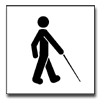 Physical Access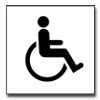 Large Print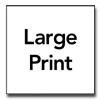 Assistive Listening System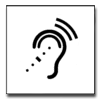 Audio Description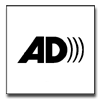 Braille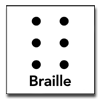 Closed Captioning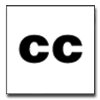 Sign Language Interpreter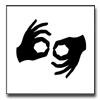 TTY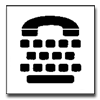 Volume Control Telephone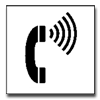 